23 МАЯ27 МАЯ28 МАЯ29 МАЯ30 МАЯ31 МАЯ2 ИЮНЯ4 ИЮНЯ3-6 ИЮНЯ7 ИЮНЯ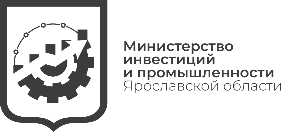 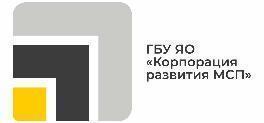 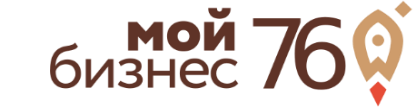 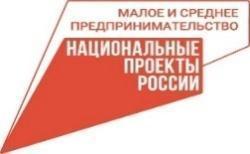 ФОРУММОЙ БИЗНЕС ЯРОСЛАВЛЬ“ДЕНЬ ПРЕДПРИНИМАТЕЛЯ”ПРОГРАММАФОРУММОЙ БИЗНЕС ЯРОСЛАВЛЬ“ДЕНЬ ПРЕДПРИНИМАТЕЛЯ”ПРОГРАММАФОРУММОЙ БИЗНЕС ЯРОСЛАВЛЬ“ДЕНЬ ПРЕДПРИНИМАТЕЛЯ”ПРОГРАММАФОРУММОЙ БИЗНЕС ЯРОСЛАВЛЬ“ДЕНЬ ПРЕДПРИНИМАТЕЛЯ”ПРОГРАММАПАО “Сбербанк”, г. Ярославль, ул. Советская, д. 34, конференц-зал09.00-09.30Регистрация участников/пресс-подход09.30-16.00Конференция “Коммерческая недвижимость - управление и техническая эксплуатация”Центр “Мой бизнес” г. Ярославль, ул. Свердлова, д. 25д09:00-10:00Экскурсия для предпринимателей и самозанятых гражданГБУ ЯО “Корпорация развития МСП”, г. Ярославль, Чехова, д. 211:00-14:00Акция «Аллея Предпринимателей»посадка деревьев рядом с бизнес-инкубатором Торгово-промышленная палата Ярославской области, г. Ярославль, ул. Свободы, д. 6210:30-11:00Регистрация участников 11.00-17.00Конференция “Успешный самозанятый”Центр “Мой бизнес”, г. Ярославль, ул. Свердлова, д. 25д09:00-10:00Экскурсия для предпринимателей и самозанятых гражданРыбинский музей-заповедник, г. Рыбинск, ул. Волжская набережная, д. 211:00-11:30Регистрация участников/приветственный кофе-брейк11:00-14:00Работа консультационных пунктов:защита интеллектуальной собственностиправо собственности, наследованиеразрешение земельных споровкак начать свое дело?меры поддержки МСП11:00-14:00Выставочно-презентационная экспозиция семейных предприятий11:00-12.40Конференция “Семейный бизнес” Модератор: Позднякова Марина Владимировна, к.э.н., доцент, руководитель ЦИФС ЯрТПП, директор ЧУ ДПО “Центр Делового образования ЯрТПП” Тема: “Создание, развитие и продвижение семейного бренда”Спикер: Сизов Михаил, менеджер проектов агентства интернет-маркетинга Evklead Тема: “Взаимодействие между членами семьи в бизнесе. Как управлять и разрешать споры в семейном бизнесе”Спикер: Андрианова Марина, руководитель отдела персонала Академии МУБиНТ, психолог-консультант, профориентолог, руководитель HR-проектов в крупных компаниях Тема: “Особенности корпоративной культуры компаний «Бизнес как семья”Спикер: Корнилова Светлана, эксперт в области HR-консалтинга, трудового права и кадрового учета11:00-12.40Конференция “Семейный бизнес” Модератор: Позднякова Марина Владимировна, к.э.н., доцент, руководитель ЦИФС ЯрТПП, директор ЧУ ДПО “Центр Делового образования ЯрТПП” Тема: “Создание, развитие и продвижение семейного бренда”Спикер: Сизов Михаил, менеджер проектов агентства интернет-маркетинга Evklead Тема: “Взаимодействие между членами семьи в бизнесе. Как управлять и разрешать споры в семейном бизнесе”Спикер: Андрианова Марина, руководитель отдела персонала Академии МУБиНТ, психолог-консультант, профориентолог, руководитель HR-проектов в крупных компаниях Тема: “Особенности корпоративной культуры компаний «Бизнес как семья”Спикер: Корнилова Светлана, эксперт в области HR-консалтинга, трудового права и кадрового учета11:00-12.40Конференция “Семейный бизнес” Модератор: Позднякова Марина Владимировна, к.э.н., доцент, руководитель ЦИФС ЯрТПП, директор ЧУ ДПО “Центр Делового образования ЯрТПП” Тема: “Создание, развитие и продвижение семейного бренда”Спикер: Сизов Михаил, менеджер проектов агентства интернет-маркетинга Evklead Тема: “Взаимодействие между членами семьи в бизнесе. Как управлять и разрешать споры в семейном бизнесе”Спикер: Андрианова Марина, руководитель отдела персонала Академии МУБиНТ, психолог-консультант, профориентолог, руководитель HR-проектов в крупных компаниях Тема: “Особенности корпоративной культуры компаний «Бизнес как семья”Спикер: Корнилова Светлана, эксперт в области HR-консалтинга, трудового права и кадрового учета11:00-12.40Конференция “Семейный бизнес” Модератор: Позднякова Марина Владимировна, к.э.н., доцент, руководитель ЦИФС ЯрТПП, директор ЧУ ДПО “Центр Делового образования ЯрТПП” Тема: “Создание, развитие и продвижение семейного бренда”Спикер: Сизов Михаил, менеджер проектов агентства интернет-маркетинга Evklead Тема: “Взаимодействие между членами семьи в бизнесе. Как управлять и разрешать споры в семейном бизнесе”Спикер: Андрианова Марина, руководитель отдела персонала Академии МУБиНТ, психолог-консультант, профориентолог, руководитель HR-проектов в крупных компаниях Тема: “Особенности корпоративной культуры компаний «Бизнес как семья”Спикер: Корнилова Светлана, эксперт в области HR-консалтинга, трудового права и кадрового учета12:40-13:40Истории успеха семейных компанийФормат: бизнес-диалогМодераторы: Демина Марина, председатель комитета по развитию семейного предпринимательства при ЯрТПП Ярославской области, руководитель собственного креативного пространства АНО “МегаАрт”, учредитель и директор по связям с общественностью предприятия “Мега-Пак”, основатель и председатель комитета по развитию женского предпринимательства “Опора России” в г. Череповец, преподаватель бизнес-школыЛевина Лана, бизнес-психолог, автор книг 13:40-14:00Кофе-брейк 14:00-15:30 Экскурсия на предприятие - завод “Мега-Пак”, г. Рыбинск, ул. Бурлацкая, д. 14 Молодежный центр “Максимум”, г. Рыбинск, ул. Луговая, д. 1714:00-14:30Регистрация участников/ приветственный кофе-брейк14:30-17:30Конференция “Взрывной рост бизнеса” Модератор: Николаева Дина Владимировна, организационный психолог, гештальт-терапевт, командный коуч, председатель комитета по развитию женского предпринимательства “Опоры России”, совладелец сообщества “Завтрак со смыслом” Тема: “Меры государственной поддержки МСП в Ярославской области”Спикеры:- Анциферова Наталья Владимировна, генеральный директор АНО “Центр экспорта Ярославской области”, заведующая кафедрой организации внешнеэкономической деятельности на базе АНО “Центр экспорта Ярославской области” ЯрГУ им. П.Г. Демидова- Шугаев Денис Валерьевич, генеральный директор Фонда поддержки предпринимательства (микрокредитная компания)- Масалов Дмитрий Владимирович, заместитель директора ГБУ ЯО “Корпорация развития МСП (бизнес –инкубатор)”Тема: “Актуальные вопросы о ЕНС”Спикер: Королькова Анна Васильевна, старший государственный налоговый инспектор отдела работы с налогоплательщиками Тема: “Актуальные вопросы применения контрольно-кассовой техники в 2024 году”Спикер: Флегонтова Юлия Евгеньевна, начальник отдела оперативного контроля Тема: “Фиктивная регистрация юридических лиц”Спикер: Новикова Ангелина Германовна, заместитель начальника отдела учета налогоплательщиков Тема: “Товарный знак. Мифы и реальность”Спикер: Пушкина Марина Евгеньевна, руководитель отдела защиты интеллектуальной собственности Ярославского филиала компании BeBrandТема: “О возможностях встраивания бизнеса в практико-ориентированное высшее образование на примере новой программы бакалавриата “Развитие территориальных сервисов и управление проектами РГАТУ им. П.А. Соловьева”Спикер: Черных Елена Николаевна, к.э.н., DBA, доцент РГАТУ им. П.А. Соловьева, академический директор программы “Развитие территориальных сервисов и управление проектами” РГАТУ, бизнес-тренер, по управлению проектами и компетентностному подходу в управлении, Executive - коуч (Сколково) Тема: “Инструменты взрывного роста и стремительного выхода бизнеса на международные рынки с нуля”Спикер:  Баранов Алексей Борисович, директор по экспорту компании Vetbot17:30-18:30Экспресс-консультации с профильными экспертами Жанна Пономаренко, предприниматель, основатель территории бизнеса “Просто Делай”, амбассадор бизнес-клуба “Атом-град”, организатор деловых мероприятийТемы:  налоги и безопасность бизнесаюридические аспекты продажи и управление маркетинг продвижение в социальных сетях меры поддержки МСП17:30-19:30Бизнес-стендап “Истории успехов и провалов  предпринимателей”Модератор: Буярова Анна, предприниматель, основатель Территория Бизнеса "Просто Делай" и агентства событий "Яркий Праздник", амбассадор бизнес-клуба “Атом-град”, организатор деловых мероприятий для предпринимателей по всей РоссииПредприниматели: Татьяна Конькова, предприниматель, спикер и организатор бизнес-мероприятий, владелец самой крупной сети танцевальных школ г. Рыбинска “Академия Танца”, владелец “Школы бизнеса Коньковой”, организатор авторского некоммерческого проекта бизнес-встреч “Ход конем”Алексей Тихомиров, предприниматель, соучредитель и владелец ООО “ЯрМашХолдинг” Юрий Валянов, предприниматель, собственник сети IT-школ “Алгоритмика”, соучредитель онлайн-сервиса репетиторов, фаундер сервиса мотивации Motivo, основатель уникальнейшего проекта в Рыбинске - первый ИТ колледж в Рыбинске - ИТ платформаЯнина Македонская, предприниматель, собственник и генеральный директор строительной компании ООО “Новолэнд”, собственник производства каркасного домостроения ООО “Провиденс Хоумс”, сооснователь и гольф-директор гольф-клуба “Коприно”, тренер по гольфуМихаил Лукьяненко, владелец Первой Медицинской Компании и клиники Mamwill 18:30-20:00Бизнес-квиз “Играючи в бизнес”Центр “Мой бизнес”, г. Ярославль, ул. Свердлова, д. 25д09:00-10:00Экскурсия для предпринимателей и самозанятых граждан“Ринг Премьер Отель”, г. Ярославль, ул. Свободы, д. 55, зал “Чайковский”09:30-10:00 Регистрация участников/нетворкинг/пресс-подход10:00-14:00Форум  “Экономика впечатлений: Позиционирование, Продвижение и Перспективы”Торжественное открытиеВыступление лидеров бизнес-сообществ Ярославской области
Тема: “Система быстрых платежей для бизнеса”Спикер: Трохалев Михаил Васильевич, заведующий сектором платежных систем и расчетов отделения по Ярославской области Главного управления Центрального банка Российской Федерации по Центральному Федеральному округу Тема: “Актуальные вопросы применения контрольно-кассовой техники в 2024 году”Спикеры: - Леонтьева Татьяна Витальевна, старший государственный налоговый инспектор отдела выездных проверок - Флегонтова Юлия Евгеньевна, начальник отдела оперативного контроля 
Тема: “Инструменты взрывного роста и стремительного выхода бизнеса на международные рынки с нуля”Спикер: Баранов Алексей Борисович, директор по экспорту компании VetbotТема: “Построение бизнес клубов и сообщества. Как это влияет на развитие личного бизнеса и работы заказчиками”Спикер: Махмудов Зайнув, серийный предприниматель, основатель технологического бизнес - клуба WeFoundersТема: “Тренды бизнеса 2024 через призму российской швейной индустрии”Спикер: Гуреев Антон, создатель самого крупного отраслевого сообщества в сфере производства и продажи одежды “Человек, который шьет”Тема: “Реальные возможности искусственного интеллекта в малом и среднем бизнесе”Спикер: Шахмурадян Михаил, СEO&founder компании AiMonoТема: “Маркировка рекламы в современных условиях. Реальные кейсы”Спикер: Доскин Алексей Викторович, директор и издатель “Коммерсантъ-Ярославль” 14:00-14:20Кофе-брейк14:20-16:20Старт - сессия “Роль креативных индустрий в развитии Ярославского региона”Модератор: Скорняков Дмитрий, соучредитель и директор по развитию компании Ccover, генеральный продюсер Всероссийского конкурса социального промышленного дизайна "Контуры твоей уникальности"Тема: “Как события/креативные идеи меняют жизнь в регионе. События как драйвер развития экономики”Спикер: Скороходова Юлия, создатель и продюсер фестиваля “Пир на Волге”, генеральный директор группы компаний “Волга групп”, глава правительства Федерации рестораторов и отельеров в Ярославской областиТема: “Дизайн и смыслы - вопрос выживания, а не прихоти”Спикер: Волков  Андрей, директор благотворительного фонда “Единое сердце”Тема: “Развитие территории через креативные индустрии. Проект «Креативный город”Спикер: Степанова Мария, руководитель направления “Предметный и промышленный дизайн”, преподаватель Школы дизайна НИУ ВШЭ16:20-16:40Кофе-брейк16:40-19:40Бизнес-стендап “Знай наших” - Предприниматели Ярославля: люди, создающие будущее”Модераторы:Анна Буярова,  предприниматель, основатель Территория Бизнеса "Просто Делай" и агентства событий "Яркий Праздник", амбассадор бизнес-клуба “Атом-град”, организатор деловых мероприятий  для предпринимателей по всей РоссииЖанна Пономаренко, предприниматель, основатель территории бизнеса “Просто Делай”, амбассадор бизнес-клуба “Атом-град”, организатор деловых мероприятийПредприниматели: Анастасия Пустельникова, предприниматель, основатель бренда NX11916 - первый бренд одежды в городском стиле, созданный в Ярославле от идеи до всероссийского бренда и собственного производстваНаталия Исаева, предприниматель, владелец семейной клиники “МЕДИНВЕСТ”, основатель клиники “КРИОМЕД”, наставник по масштабированию и консультант по развитию предпринимателейЮлия Тихомирова, предприниматель, телеведущая, руководитель студии танцев “Грация”, педагог по этикету и протоколуЕвгений Соболев, предприниматель, основатель и руководитель event-агентства “Праздные люди”, режиссер масштабных событий и шоу для блогеров-миллионников и федеральных компаний, обладатель национальной премии событийной индустрии “Событие года”Илья Раевский, юный предприниматель России, получивший социальный грант, создатель детского научного центра “Школа Будущего”Анастасия Дегтяревская, предприниматель, специалист по продажам и социальным сетям, владелец онлайн-школы, продюсерОльга Карулина, основатель интерактивного “Музея Здоровья” г. Ярославль, интерактивной площадки “Здоровикус” г. Санкт-Петербург, организатор семейного фестивалей "Бодрый жираф" и "Территория Здоровья"Михаил Лукьяненко, владелец Первой Медицинской Компании и клиники Mamwill Дмитрий Скорняков, соучредитель и директор по развитию компании Ccover, генеральный продюсер Всероссийского конкурса социального промышленного дизайна "Контуры твоей уникальности"Центр “Мой бизнес”, г. Ярославль, ул. Свердлова, д. 25д09:00-10:00Экскурсия для предпринимателей и самозанятых граждан“Точка кипения” ЯрГУ им. П.Г. Демидова, г. Ярославль, ул. Комсомольская, д. 313:30-14:00Регистрация участников/нетворкинг14:00-15:00Спикер-сессия “IT и Инновации для бизнеса”  Модератор: Берча Александр, предприниматель, финансовый консультантТема: “Применение технологий ИИ и машинного зрения в производственном секторе”Спикер: Хрящев Владимир Вячеславович, руководитель Центра искусственного интеллекта и цифровой экономики ЯрГУ им. П.Г. Демидова, директор ООО "Пиклаб" и ООО "Технологии поиска"Тема: “Технология дополненной реальности для развития бизнеса”
Наиболее актуально будет для компаний в сфере туризма и иных креативных индустрийСпикер: Манукян Ваник Артемович, генеральный директор ООО "Стартап-студия "Структура"15:00-16:00Презентация IT-стартапов “Магазин готовых решений”   Предприниматель: Смирнов Данила МихайловичПродукт: нетворкинг Система "Смирад" - нетворкинг система для поиск подходящих услуг, компетенций товаров людей и компаний на площадках Предприниматель: Самойлов Антон Михайлович Продукт: ILI - площадка для организации туристических маршрутов и создание интерактивов для мероприятий с помощью дополненной реальности Предприниматель: Гаврилычева Виктория ГеннадьевнаПродукт: ARiadne Indoor Navigation - единая система навигации внутри помещения на основе цифрового двойника объекта. Приложение позволит посетителю общественного пространства построить маршрут до нужной точки и сократит время, затраченное на логистику. Владелец объекта получает возможность отслеживать статистику перемещений пользователей внутри помещения, публиковать рекламные предложения и размещать в приложении информацию об отдельных локациях, находящихся внутри пространства16:00-16:30Кофе-брейк 16:30-18:30Деловая игра, между блоками игры “Шоу провальных бизнес-историй”Модератор: Семенова Дарья, руководитель клуба игропрактик "Мастера будущего" в Ярославле и Ярославской области

Тема: “Как за 2 года протестить 3 бизнеса и вернуться в начало”
Спикер: Морозов Дмитрий, эксперт по построению личного бренда и политтехнолог
Тема: “Как я возродил свою бухгалтерскую компанию”Спикер: Лобов Олег, основатель группы бухгалтерских компаний “Бизнес - Система”
Тема: “Как не терять веру, даже если кажется, что ничего не получается”
Спикер: Шмидт Тамара, сооснователь школы уверенной речи Speak Up в Ярославле, тренер по речи и подготовке к публичным выступлениям, наставник спикеров, продюсер публичных выступленийЦентр “Мой бизнес”, г. Ярославль, ул. Свердлова, д. 25д09:00-10:00Экскурсия для предпринимателей и самозанятых гражданAzimut Отель Ростов Великий, г. Ростов Великий, ул. Окружная, д. 29А13:00-13:30  Регистрация участников/нетворкинг/пресс-подход/приветственный кофе-брейк13:30-15:00Телемост “Лучшие практики. Гастросувенир и Ярославский сувенир”
Модератор: Нурова Лилия Фаритовна, директор ГБУ ЯО “Центр развития туризма “Ярославия”, эксперт комитета по гастрономическому туризму РСТ, общественный представитель АСИ по треку “Туризм”Представитель министерства туризма Ярославской областиПредставитель министерства агропромышленного комплекса и потребительского рынка Ярославской областиНаталья Николаевна Чибрикина - председатель ассоциации кулинаров отельеров республики Башкортостан (онлайн)Илья Кычанов - председатель ассоциации туроператоров Удмуртии (на согласовании)Представитель комитета по гастротуризму Российского союза туриндустрии15:00-16:00Стратегическая сессия“Формирование зонтичного бренда Ярославской области”Модератор: Дмитрий Скорняков, соучредитель и директор по развитию компании Ccover, генеральный продюсер Всероссийского конкурса социального промышленного дизайна "Контуры твоей уникальности"Тема: “Построение бренда региона через малый и микробизнес”Спикер: Дмитрий Скорняков, соучредитель и директор по развитию компании Ccover, генеральный продюсер Всероссийского конкурса социального промышленного дизайна "Контуры твоей уникальности"Тема: "Как стать региональным брендом"Спикер: Пушкина Марина Евгеньевна, руководитель отдела защиты интеллектуальной собственности Ярославского филиала компании BeBrand16:00-18:00Наставническая сессия “Академия гостеприимства”Модератор: Нурова Лилия Фаритовна, директор ГБУ ЯО “Центр развития туризма “Ярославия”, эксперт комитета по гастрономическому туризму РСТ, общественный представитель АСИ по треку “Туризм”Тема: "Клиентский путь" Спикер: Чагина Наталья Алексеевна, генеральный директор АНО “Центр Туризма и Экологии”, член союза РСТТема: “Локальный бренд родом из села. Примеры успешных практик сельхозтоваропроизводителей Ярославской области основавших собственный бренд”Спикеры: - Калугина Ольга Николаевна, руководитель центра компетенции в сфере сельскохозяйственной кооперации- Новикова Юлия Валерьевна, руководитель службы информационного обеспечения Тема: “Кто главный в индустрии сервиса?”Спикер: Николаева Дина Владимировна, организационный психолог, гештальт-терапевт, командный коуч, председатель комитета по развитию женского предпринимательства “Опоры России”, совладелец сообщества “Завтрак со смыслом” Отель “Лионъ”, г. Ростов, ул. 50 лет Октября, 9/619:00-21:00Бизнес-квиз “Ринг Премьер Отель”, зал “Шаляпин”, г. Ярославль, ул. Свободы, д. 55 12:00-12:30Регистрация участников/нетворкинг/пресс-подход/приветственный кофе-брейк12:30-16:00Круглый стол“Практика рассмотрения споров в Арбитраже (третейских судах): новые возможности для бизнеса”Площадь у колеса обозрения “Золотое кольцо”, г. Ярославль, Которосльная набережная10.00-18.00Фестиваль “Бодрый жираф”Выставка товаропроизводителей детских товаровРесторан “Модерн”, г. Ярославль., ул. Пушкина, д. 510:00-12:00Бизнес-импровизацияСпикер: Хватова Татьяна, руководитель и тренер по импровизации школы PROimproveЯрославская область10:00-18:00Бизнес-миссии на предприятия-получатели государственной поддержки:Ярославский район, пос. Дубки, ул. Ленина, д. 22, тепличный комбинат “Ярославский”Производственное объединение “Сады Аурики”Ярославская региональная общественная приемная приемная Председателя партии “Единая Россия”, г. Ярославль, ул. Республиканская, д. 712:00-14:00Деловая психологическая игра “Территория Благополучия” Модератор: Николаева Дина Владимировна, организационный психолог, гештальт-терапевт, командный коуч, председатель комитета по развитию женского предпринимательства “Опоры России”, совладелец сообщества “Завтрак со смыслом” Контакты организаторов:Сякина Марина Владимировна, и.о. начальника отдела Центра поддержки предпринимательства, тел. +7 (906) 632-21-59, crp.dop@mail.ruБуярова Анна Сергеевна, главный исполнитель по контракту, тел. +7 (915) 994-75-00.Компетенция: работа с финансовыми партнерами, площадки, питание, ведение социальных сетей и настройка таргетной рекламы, работа на площадках в день проведения форума.Пономаренко Жанна Парфеновна, тел. +7(920) 105-32-10,Компетенция: работа со спикерами и модераторами, приглашение участников, работа с нефинансовыми партнерами, работа на площадках в день проведения форума.Беляева Александра Игоревна, тел. +7 (999) 786-73-75,Компетенция: создание текстового и визуального контента, работа со СМИ, разработка печатной продукции, разработка продукции для оформления площадок, работа на площадках в день проведения форума.